Очень интересно прошёл в лагере  19 июня «День индейца»: ребята приняли участие в конкурсах: «Скачки на резвом скакуне, «Сети», «Побег из плена», «Меткий стрелок», «Перейди болото» и др.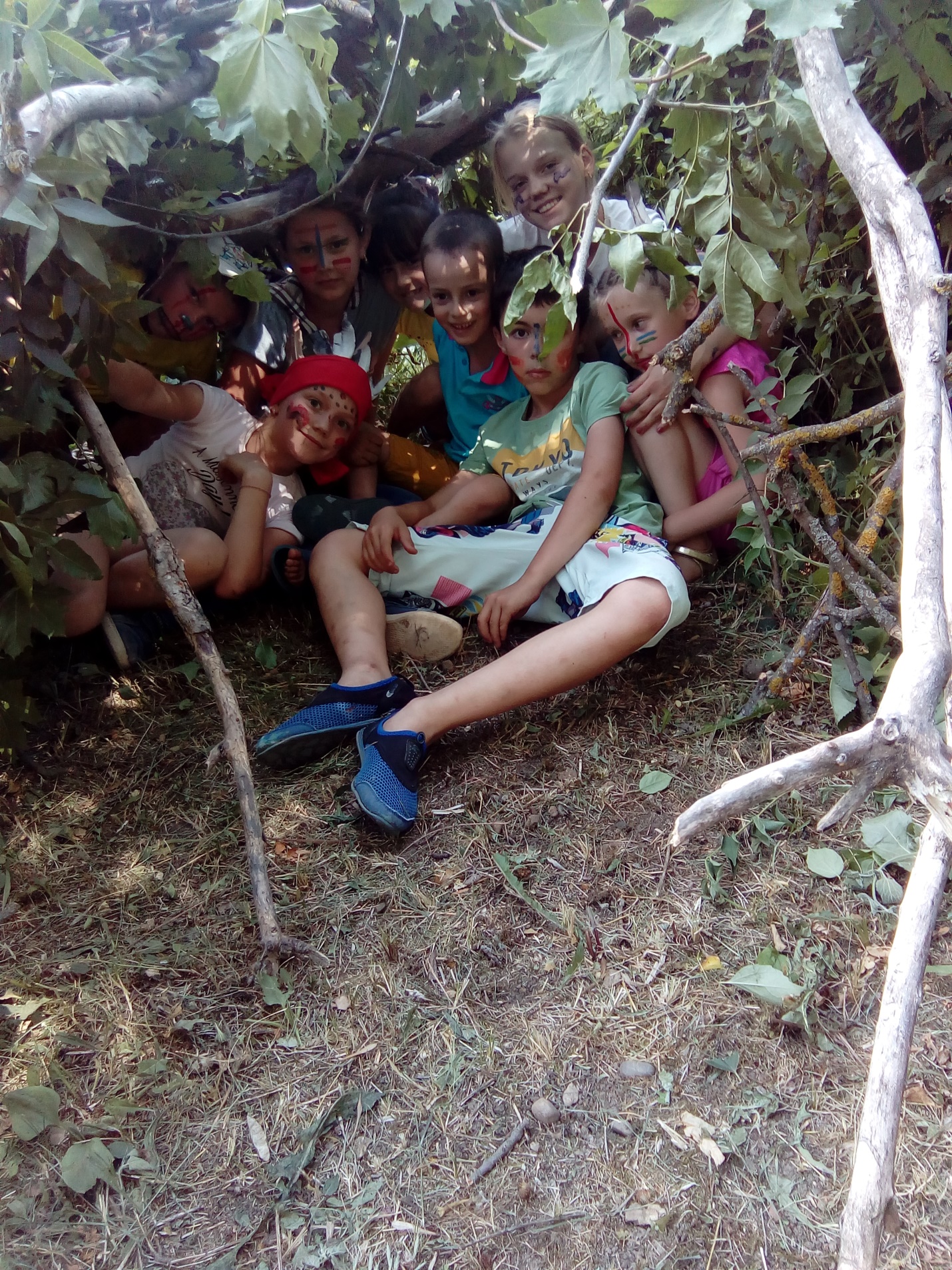 